Справка по оснащению и реализации физкультурно-спортивной деятельностиРезультаты проделанной работы по физической культуре за 2022 годРайонные мероприятия:Соревнования по кроссу Маловский-Багдарин – четыре вторых места;Эстафета 8-9 класс – второе место;Соревнования по северному многоборью – два первых места, два вторых места.Зарница – первое место по строевой подготовке, второе место за знания по медицине, третье место за полосу препятствий.Внутришкольные мероприятия:Пионербол 5-7 класс;Баскетбол 9-11 класс;Волейбол 8-11 класс;Прыжки в высоту 8-11 класс.Результаты проделанной работы по физической культуре за 2022-2023 годРайонные мероприятия:Соревнования по легкой атлетике – четыре первых места, одно второе место, восемь третьих мест.Внутришкольные мероприятия:Баскетбол 5-11 класс;Мини-футбол 5-11 класс;Закрытие летнего сезона (легкая атлетика) 5-11 класс.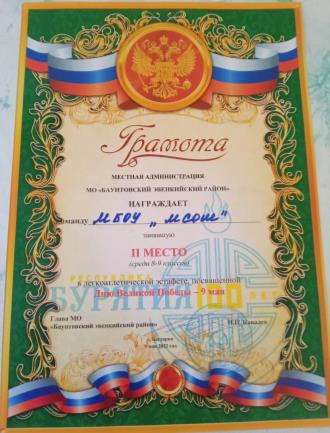 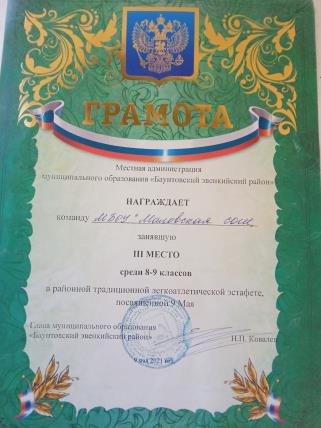 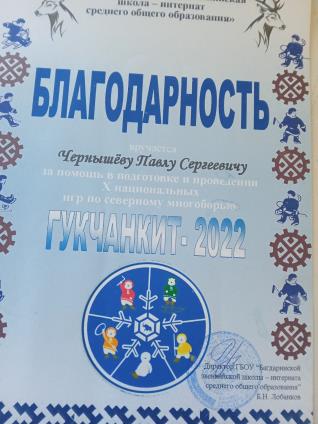 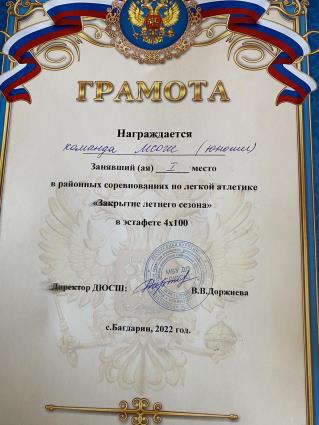 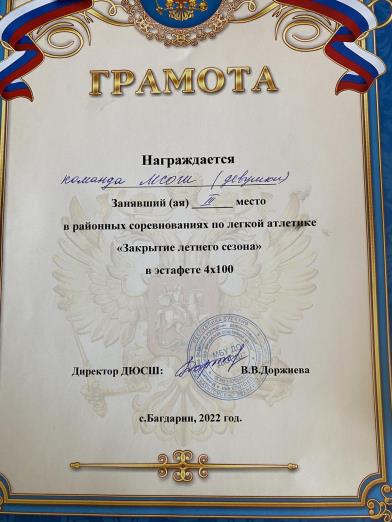 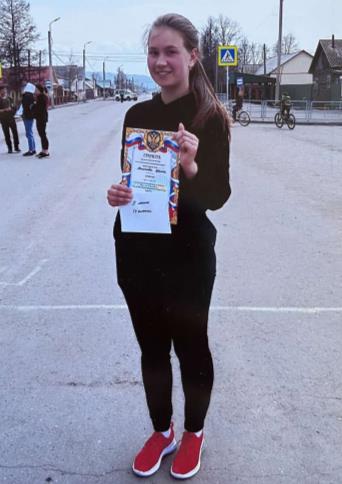 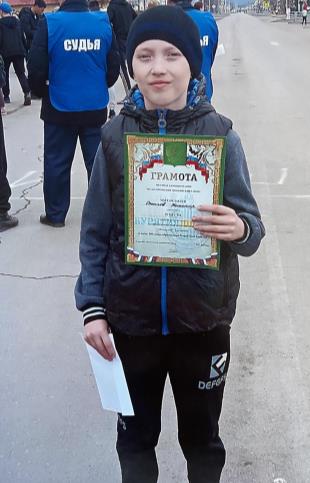 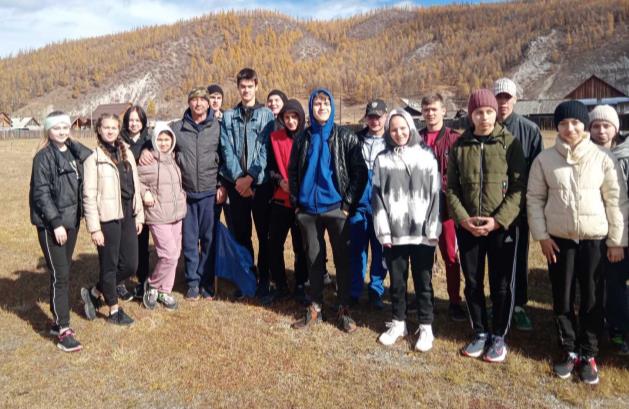 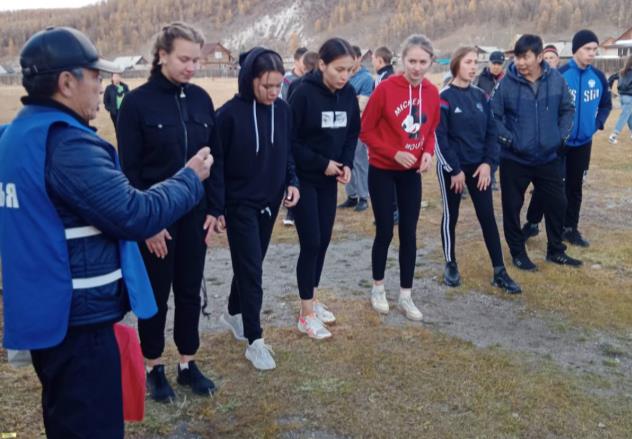 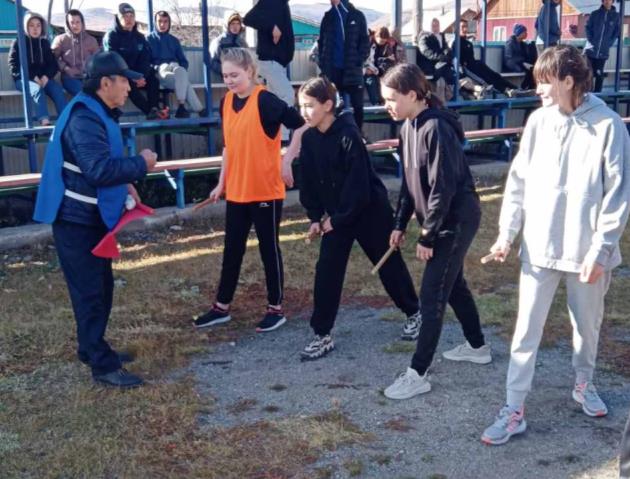 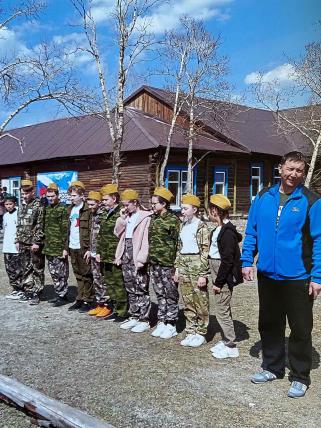 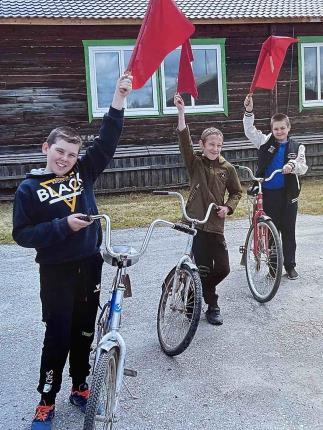 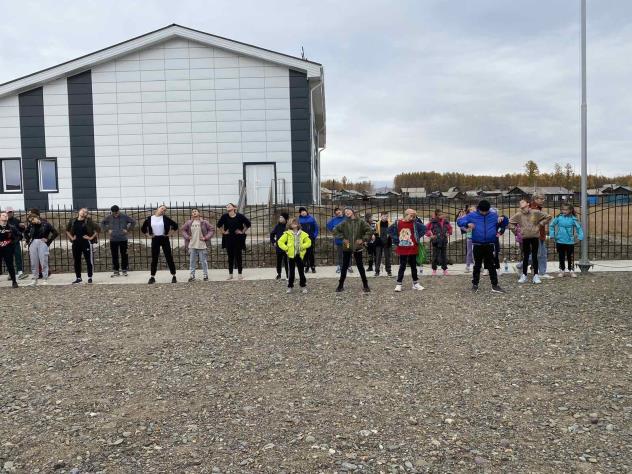 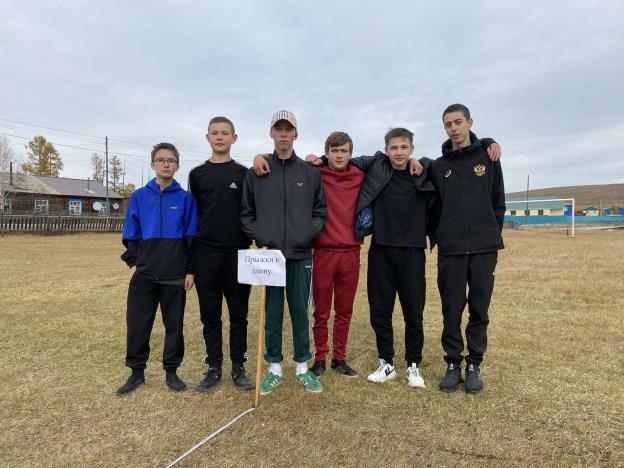 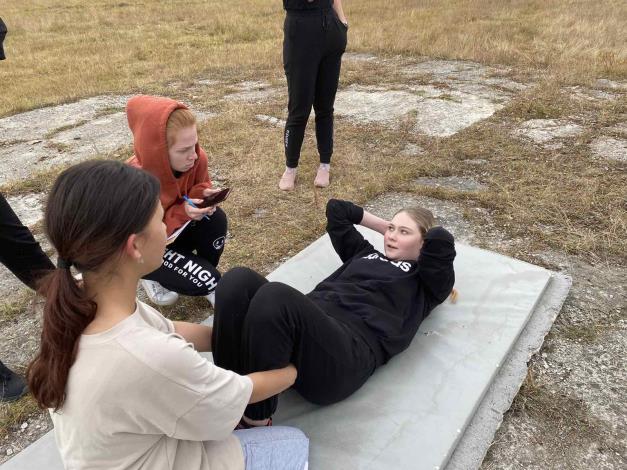 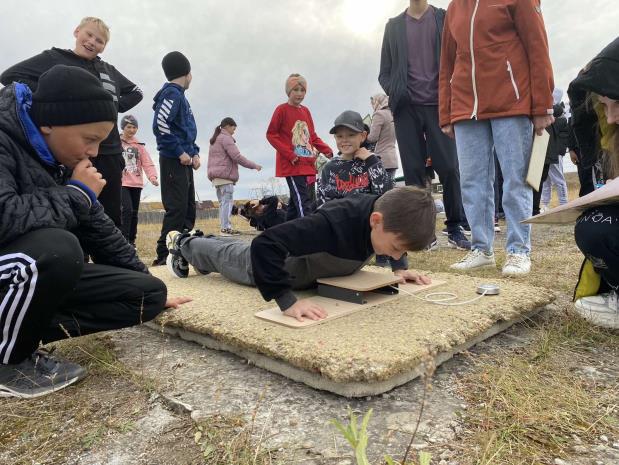 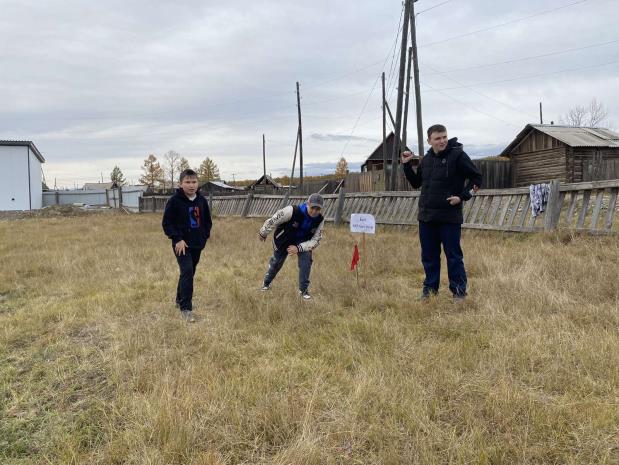 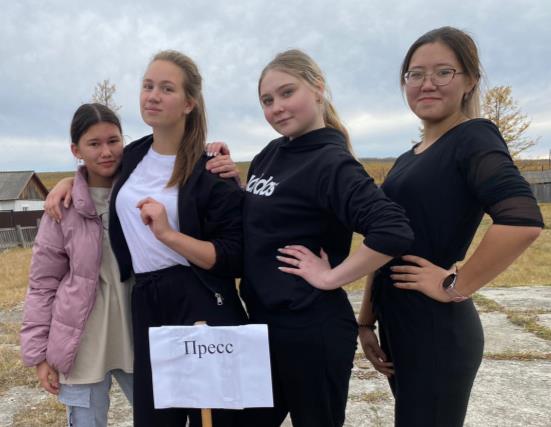 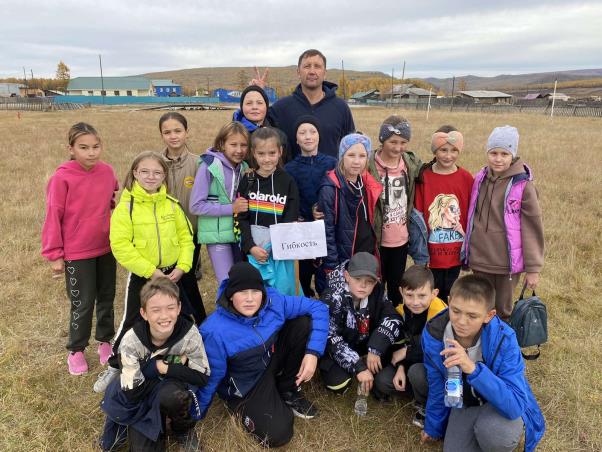 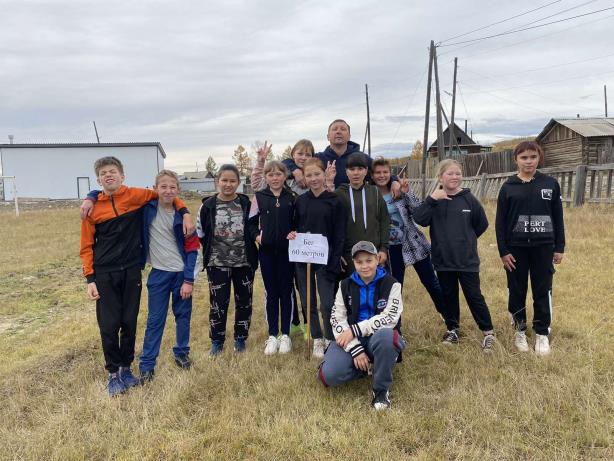 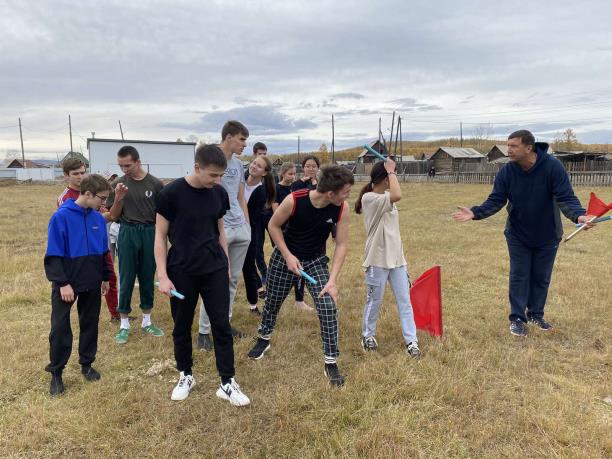 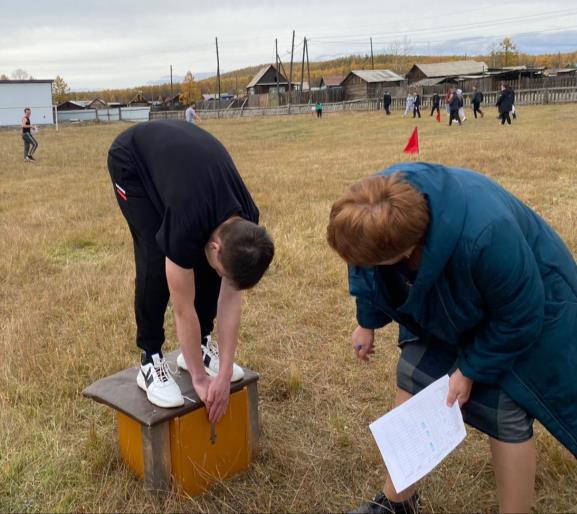 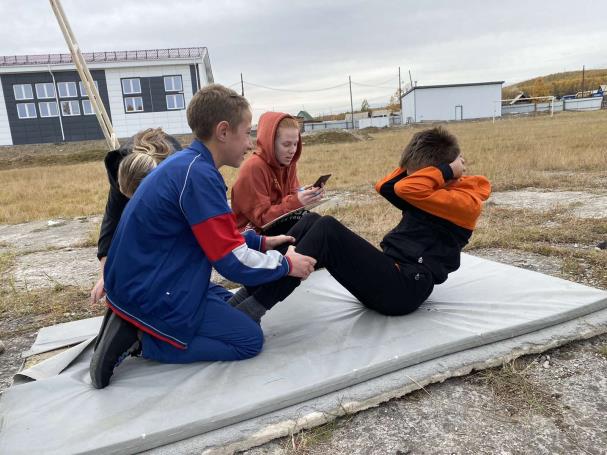 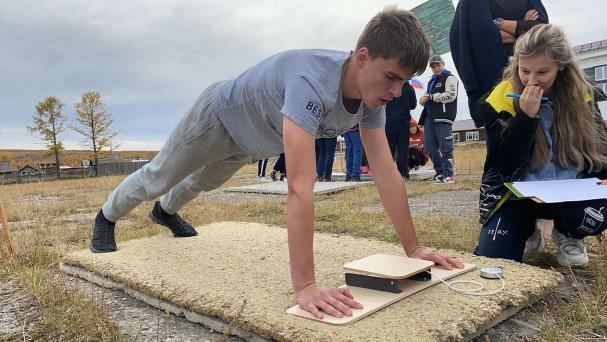 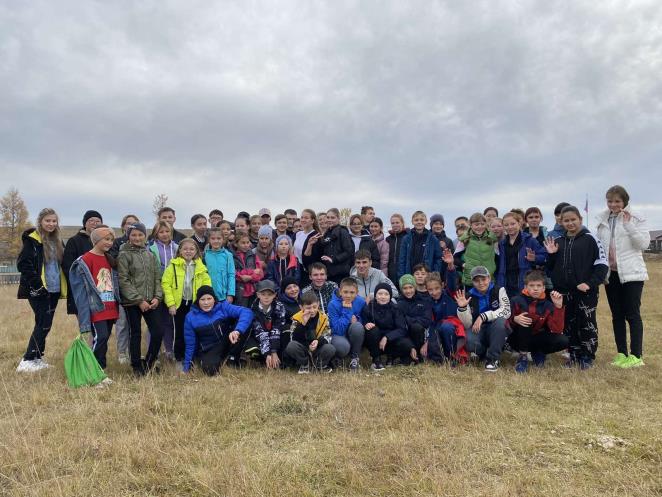 Приобретенный инвентарь за 2021-2023 год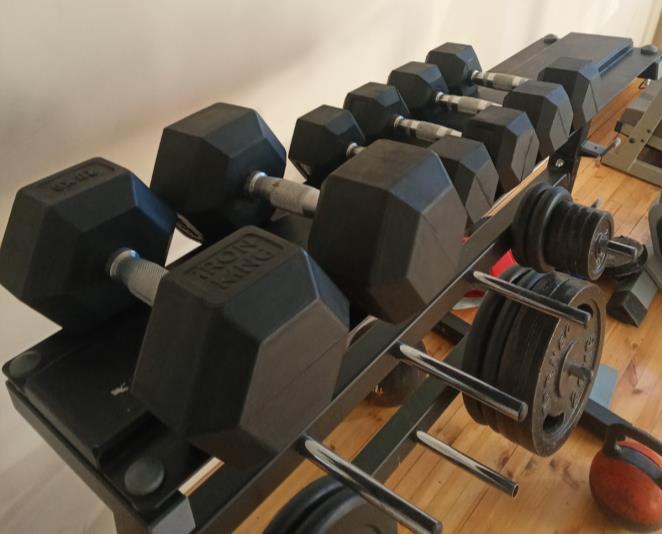 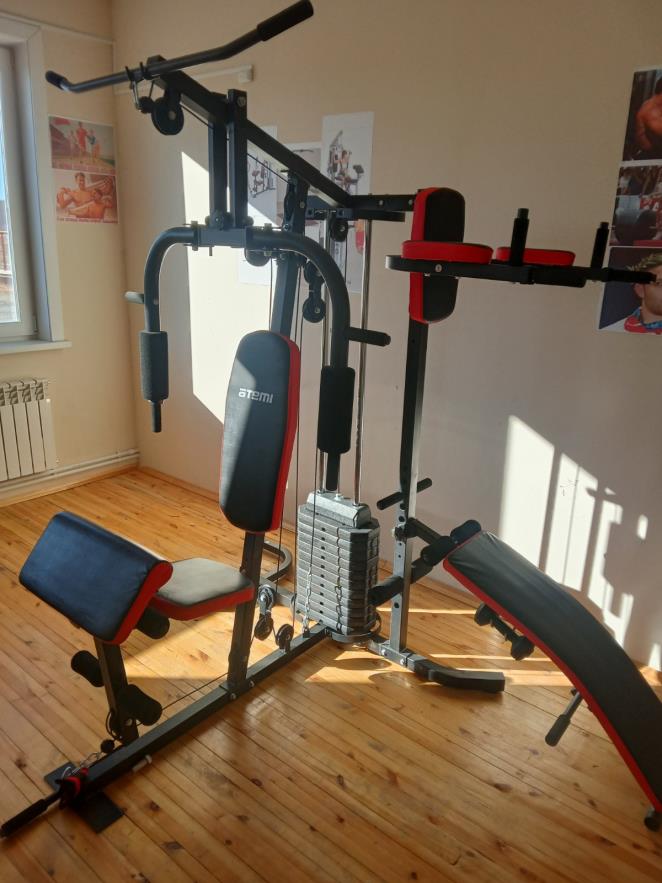 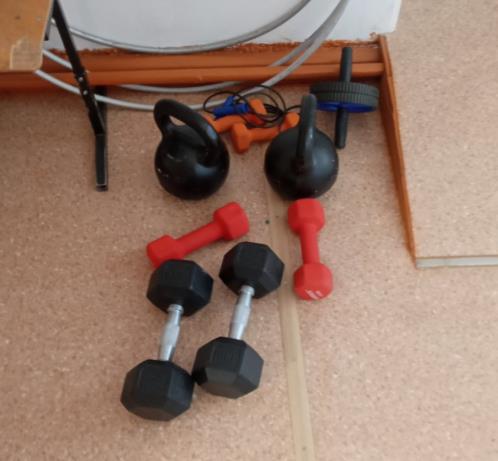 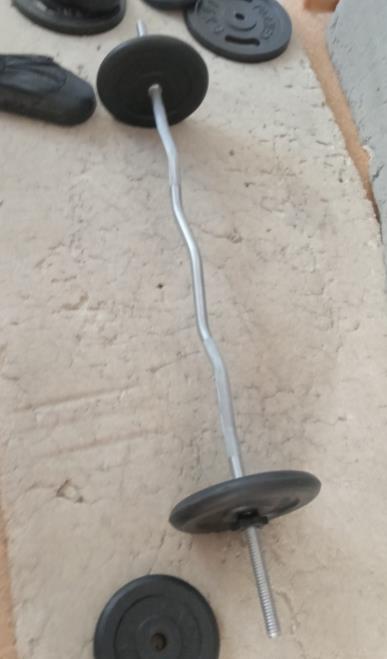 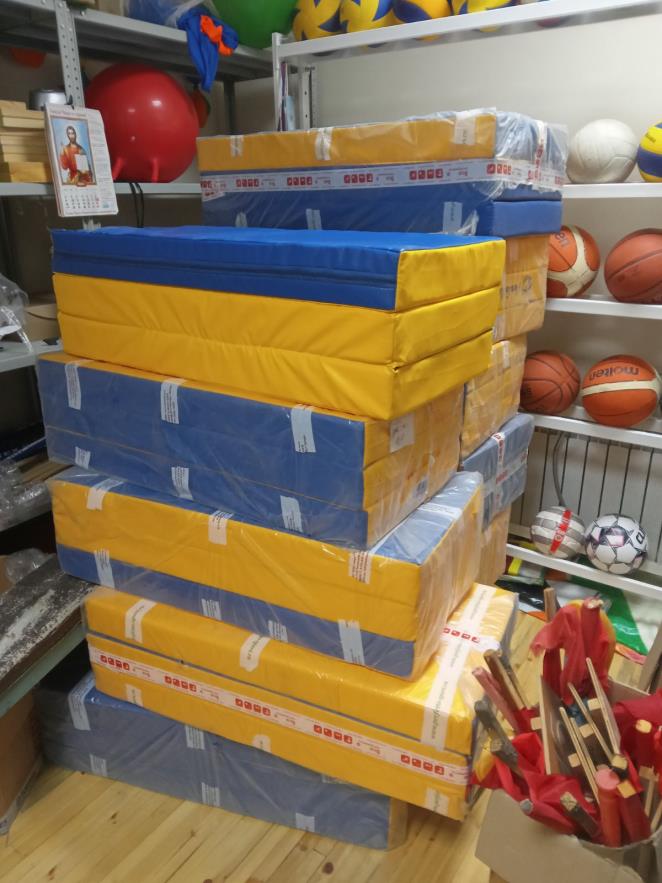 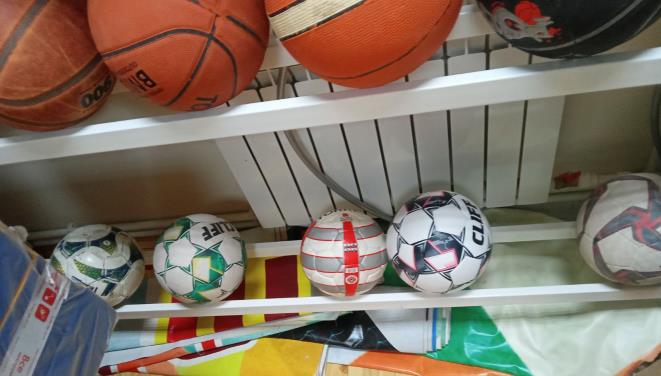 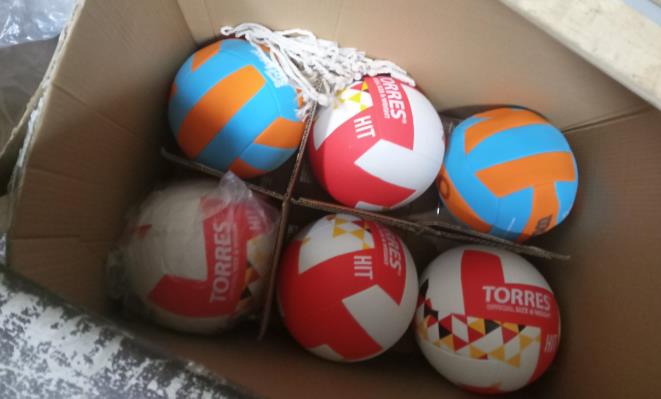 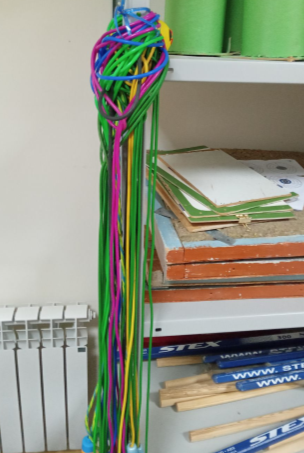 Спортивный зал для проведения занятий физической культурой по разным видам спорта оснащен полностью, проблем с инвентарем нет. Улучшение материальной базы – установка спортивной детской площадки, оборудование площадки для игры в баскетбол. 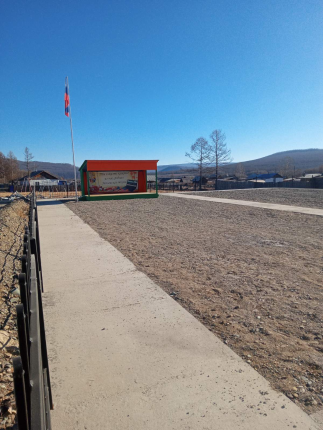 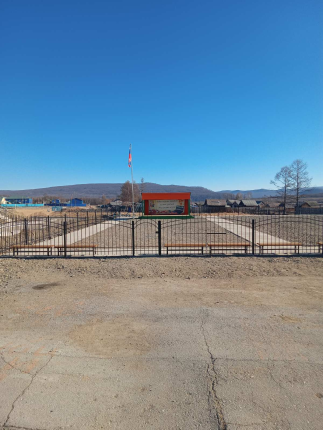 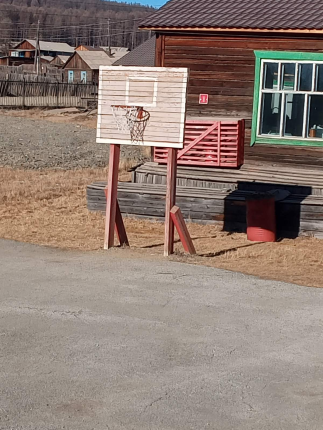 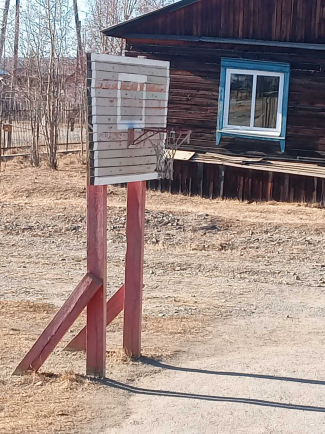 Проблемы: Спортивный зал находится в аварийном состоянии, требуется ремонт;Стадион непригоден для занятий физической культурой.В перспективе нужно оборудовать площадки для занятий баскетболом, волейболом, мини-футболом, обеспечить необходимое освещение.№НаименованиеКоличество1Многофункциональный спортивный комплекс1 шт2Гири 16 кг2 шт3Гантели 5 кг4 шт4Гантели 10 кг2 шт5Гантели 20 кг2 штШтанга:6Гриф для жима кривой1 шт7Диски 2,5 кг2 шт8Диски 5 кг2 шт9Диски 15 кг2 шт10Диски 20 кг2 шт11Мяч футбольный 2 шт12Перчатки боксерские 2 пары13Скакалки 6 шт14Сумка спортивная 1 шт15Шлемы боксерские2 шт16Маты гимнастические 14 шт